HEALTH AND SAFETY ON OUR COTTON FARM – WE SHARE RESPONSIBILITY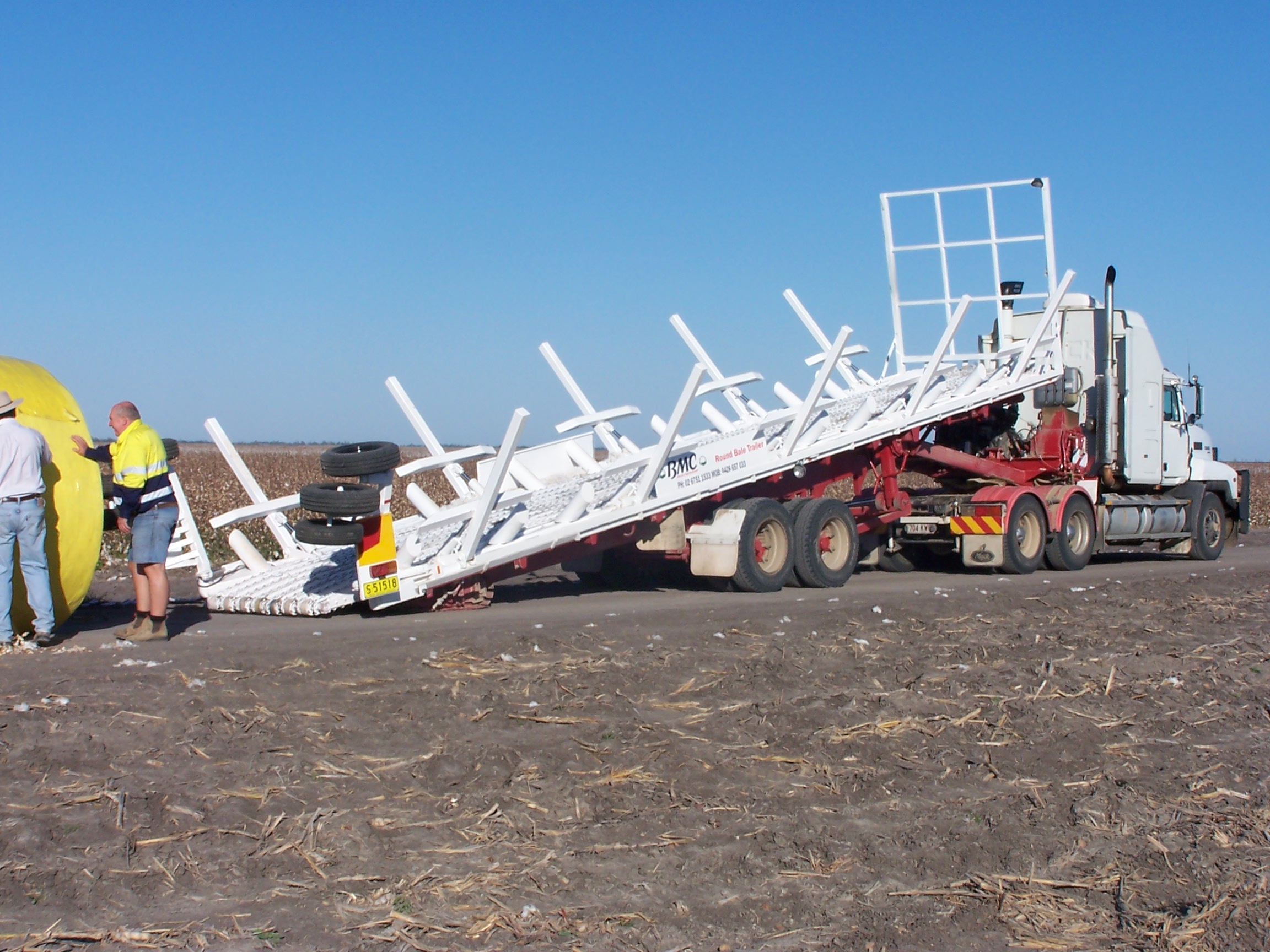 CONTRACTOR SAFETY INDUCTIONIncludes cotton chipping, cotton picking, carting, spraying and agronomy.Property: 		Contractor: 	The health and safety of all the people who work and who live on this farm is the most important responsibility that we all share.As owner/ manager, we have responsibility for the health and safety of workers and others who work on this farm.  This includes contractors.The following work arrangements are those that we see as important for ensuring the health and safety of all workers and visitors on this property.Please read this leaflet carefully, and if you do not understand any section, please ask for an explanation.  As the contractor, we ask you to include this information in safety information that you give to all workers in your team.  Extra copies are available.1. INTRODUCTION TO WORK PLACE HEALTH SAFETYThe law requires that:The owner / manager provide a safe workplace and safe work systems.Workers take care for the health and safety of people at the workplace.To help us both meet these obligations, you are expected to advise the owner / manager of any safety hazard or problem that you come across.The law requires that the safety of visitors, contractors and other workers who enter this workplace is assured.  You must look out for hazards to health and safety for family members and others who enter the farm, let us know.You are also required to cooperate and comply with our health and safety requirements to protect your own safety and the safety of others.Our farm embraces a WHS Policy that employees and contractors have the responsibility to follow.PCBU - Person Conducting Undertaking Business have responsibility for:Consulting with employees and contractors about WHS mattersProviding a safe working environmentMaintaining safe systems of workProviding relevant safety information, induction, training and supervision of workersKeeping relevant WHS recordsProtecting the health and safety of all other people who enter the workplaceWorkers and contractors have responsibility for:Participating in identifying and reporting of hazards and reporting any injuriesAll workers are to follow safety directions given to themProtecting the health and safety of themselves and others in the farm workplaceCooperating with the farm’s WHS requirementsReporting hazards that require attention to ensure the health and safety of people in the workplaceREPORTING HAZARDS ON THE FARMWe have already made a check of this farm to identify hazards to workers and others, and we are working to continue to improve the working environment to prevent injury and illness.We ask that you report hazards that you and your workers notice, to the owner / manager, and we will welcome your suggestions for how to reduce the risk of injury / illness.HAZARDS ON THE FARMAttached is a farm map.  Marked on the farm map you will find hazards that we have identified, which may affect the work that you do on the farm, or may be particularly hazardous to your operation.  These include:PowerlinesChannelsDamsWet areasRecently sprayed areasProposed spray activity that may affect your work on this farmACCESS TO AREAS OF THE FARMThe tracks and roads on this farm are not made to public road standards.  Vehicle speed should not exceed …………………………….km/h.  When driving near buildings, speed should be reduced so that you can stop instantly to avoid injury to others.The attached farm map outlined access roads and areas of this farm to which you and your workers will have access.  Please let the owner/ manager know if any member of your team would like access to any other part of the farm, so that their safety and that of other is protected.EMERGENCIESIn the case of an emergency, Dial Triple Zero 000 for fire brigade, ambulance or police.First aid kits are located 	Emergency telephone numbers are located at	The UHF/ VHF channel used on the farm is 	The bush fire brigade channel is 	Fire extinguishers are located 	Fire blankets are located 	Trained and designated first aid officer/s are 	You are responsible for the provision of emergency equipment on your machinery e.g. fire extinguishers, where required.COMMUNICATION SYSTEMSPlease supply your contact details to 	 In case we need to contact you in an emergency.If you need to contact the manager of this farm: 	NamePhone (daytime): 	Phone (night time): 	Phone (mobile):	Fax:	Email:	The people who are available to handle any questions that you have are:Name: 	Telephone: 	Position: 	WORK CLOTHESYour workers are expected to come to work dressed in suitable clothes, which do not pose a safety risk.  These include:Suitable work boots with non-slip soles for work on the farmWork overalls, long leg trousers or sensible work shortsLong sleeved shirt (preferably), buttoned at the wrist, or rolled up in such a way that no loose ends can be caught in machinery or on protruding materialsShirts tucked into trousers, and no loose clothing that could be caught in machinery, including corks of jackets etcA wide brimmed hat for outdoors work.Your workers are expected to wash their work clothes after each work day, especially when working with chemicals.HYGEINEGood personal hygiene will help to reduce the risk of illness due to infection or contamination with hazardous substances that your worker may be exposed to.  Your workers must:Ensure that they wash up after working and after handling pesticides or dogs or other animals, especially before eating.Make sure that their work clothes are washed regularly.  They will need to wash them daily if they’re working in areas that have been sprayed with pesticides.  Never re-wear clothes that have been contaminated with pesticides.NOT smoke inside buildings, farm vehicles or cabined machines.Keep up to date with their tetanus vaccinations.Not be in possession of, consume or be suffering the effects of alcohol or any illicit drug.PROVISION AND USE OF PERSONAL PROTECTIVE EQUIPMENT AND CLOTHINGIt is your responsibility to provide Personal Protective Equipment (PPE) for your workers to perform their work.  It is also your responsibility to ensure that your workers are dressed in appropriate work clothes and that they use the protective equipment that you have provided for their use.The owner / manager will inform you of the areas of the farm the have been recently sprayed with pesticide.  It is your responsibility to provide appropriate PPE for your workers if they are required to work in these recently sprayed areas.  If you have any questions, please contact the farm owner/ manager.AMENITIESThe following amenities have been made available for your use and the use of your workers:Toilets		Shelter sheds		Drinking water		Washing facilities		WORKERS COMPENSATION ARRANGMENTS*EITHERYou, the contractor are responsible for Workers Compensation insurance for the workers in your team.  We need to see your current policy and record details.ORYour workers are covered for Workers Compensation by the policy of this farm.  A copy of the policy is available for perusal.(*Advice is available regarding who is responsible for Workers’ Compensation is available from your insurer, your state’s work health authority or your farmer organization).INJURY REPORTINGWe keep a farm Injury Register on this farm and you must report any serious incident, injury or illness. You will find an Injury Register forms located at _____________________________________or contact the owner/ manager.Work Health and Safety and Workers Compensation legislation, requires employers keep a record of work related injury (including contractors). In the event a serious injury or illness, a death or dangerous incident the appropriate Work Health and Safety Authority must be immediately notified.  In addition, Workers Compensation Insurers require employers to provide a record of the work related injury and notify Worker Compensation insurer within a 48 hour period of the accident.GENERALIf you feel that you, or your workers, do not have the resources or experience to undertake a job safely, please advise the owner/ manager, and do not proceed with the job.The laws of this state require that the owner/ manager provide a safe place of work and safe work systems.  In order to help us meet this responsibility, we ask you to tell the owner/ manager about any safety hazard or problem that you encounter.The same law requires that all workers take care to ensure the health and safety of others who are on this workplace – including other workers, family and visitors.We ask you and your worker to cooperate with our health and safety program, and comply with our rules to protect your own safety and the safety of others.It is not acceptable for any worker to be under the influence of alcohol or other drugs during work on this farm.  Any who is affected by alcohol or drugs will be asked to leave the farm until it is clear that no-one’s safety is at risk.There are children on this farm.  Their safety must be a high priority.  Please be careful when driving vehicles or machinery; never reverse without checking for children.Please do not bring children on to this farm.Please do not bring dogs on to this farm.SPECIFIC INFORMATIONCOTTON CHIPPING AND AGRONOMY CONTRACTORSAll cotton chipping and agronomy contractors who do work on this farm are expected to:Adhere to chemical re-entry periods when working in recently sprayed fields OR ensure that workers have access to, and wear, appropriate PPE if entering a field within the specified re-entry period.Be aware of, and make sure their workers are aware of, the systems of communication used on this farm (See 5. Communication Systems)Train their workers in, and adhere to, safe manual handling practicesCOTTON PICKING CONTRACTORSAll cotton picking contractors who do work on this farm are expected to:Attend a Pre-picking meeting with all contractors involved in the picking process, to allow for planning and coordination of the teams involved.Be aware of, and make sure their workers are aware of, the systems of communication used on this farm (See 5. Communication Systems)SPRAYING CONTRACTORSAll spray contractors who do work on this farm are expected to:Comply with requirements for chemical application records and supply a copy of those records to the owner/ managerUse chemical as per label instructionsUse PPE according to label instructionsOnly use trained operators to apply chemicalReport any safety incident relating to chemical use e.g. spillsUse only the specified site for mixing/ loading and wash down.  This site is located atHave Safety Data Sheets available for all chemicals that they use as part of their workThe safety of people on this farm takes precedence over all other considerationsSigned: ____________________________	Date: ___ / ___ / ___		ContractorName: _____________________________		PrintSigned: ____________________________	Date: ___ / ___ / ___		Owner / ManagerName: _____________________________		PrintDISCLAIMERThis document does not, in any way, excuse a person from doing all that is reasonable to ensure the health and safety of themselves and others.  Legislative requirements vary between states and territories.  Therefore, it is necessary to check with the relevant state or territory occupational health and safety authority for appropriate information.